НАКАЗПО ГАННІВСЬКІЙ ЗАГАЛЬНООСВІТНІЙ ШКОЛІ І-ІІІ СТУПЕНІВПЕТРІВСЬКОЇ РАЙОННОЇ РАДИ КІРОВОГРАДСЬКОЇ ОБЛАСТІвід 12 листопада 2019 року                                                                                            № 240с. ГаннівкаПро підсумки І етапу та участьу ІІ етапі ХХ Міжнародногоконкурсу знавців української мовиімені Петра ЯцикаНа виконання наказу директора школи від 28.10.2019 року № 232 «Про проведення І - ІІ етапу ХХ Міжнародного конкурсу знавців української мови імені Петра Яцика» 9 листопада у школах пройшов І етап Міжнародного конкурсу знавців української мови ім. Петра Яцика. Заступником директора з навчально-виховної роботи Ганнівської загальноосвітньої школи І-ІІІ ступенів Гришаєвою О.В., заступником завідувача з навчально-виховної роботи Володимирівської загальноосвітньої школи І-ІІ ступенів, філії Ганнівської загальноосвітньої школи І-ІІІ ступенів Погорєлою Т.М. матеріали конкурсу було узагальнено в довідках (додаток 1, 2).Матеріали Іскрівської загальноосвітньої школи І-ІІІ ступенів, філії Ганнівської загальноосвітньої школи І-ІІІ ступенів адміністрації Ганнівської загальноосвітньої школи І-ІІІ ступенів надані не були.Враховуючи зазначене в довідках НАКАЗУЮ:Взяти довідки (додаток 1, 2) до відома.Організацію та проведення конкурсу у Ганнівській загальноосвітній школі І-ІІІ ступенів, Володимирівській загальноосвітній школі І-ІІ ступенів, філії Ганнівської загальноосвітньої школи І-ІІІ ступенів вважати задовільним.Переможців конкурсу з кожного класу направити для участі в ІІ (районному)  етапі згідно довідок (додаток 1, 2).Відповідальність за збереження життя і здоров’я учасників ІІ етапу Конкурсу покласти на керівників команд:по Ганнівській загальноосвітній школі І-ІІІ ступенів – ГАЛІБУ О.А.;по Володимирівській загальноосвітній школі І-ІІ ступенів, філії Ганнівської загальноосвітньої школи І-ІІІ ступенів –РЯБОШАПКУ Ю.В.;по Іскрівській загальноосвітній школі І-ІІІ ступенів, філії Ганнівської загальноосвітньої школи І-ІІІ ступенів – ЗАХАРЧУК М.М.Контроль за виконанням даного наказу покласти на заступника директора з навчально-виховної роботи Ганнівської загальноосвітньої школи І-ІІІ ступенів ГРИШАЄВУ О.В., завідувача Володимирівської загальноосвітньої школи І-ІІ ступенів, філії Ганнівської загальноосвітньої школи І-ІІІ ступенів МІЩЕНКО М. І., завідувача Іскрівської загальноосвітньої школи І-ІІ ступенів, філії Ганнівської загальноосвітньої школи І-ІІІ ступенів ЯНИШИНА В.М.Директор школи                                                                                   О.КанівецьЗ наказом ознайомлена                                                                      О.ГришаєваМ.МіщенкоВ.ЯнишинО.ГалібаЮ.РябошапкаМ.ЗахарчукДодаток 1до наказу директора школивід 12.11.2019 № 240Довідка про результати проведення І етапу XХ Міжнародного конкурсу з української мови імені Петра Яцика серед учнів Ганнівської загальноосвітньої школи І-ІІІ ступенівКлас: 3Вчитель:Ляхович Л.В.У класі всього 14 учнів.Роботу писала 1  учениця. Учениця непогано справилася із завданнями.  Але у роботі були допущені деякі граматичні помилки у виконанні першого, другого і шостого завдань. Результати:Попова Дар’я– 30 балів Клас: 4Вчитель:Крамаренко В.В.У роботі були використані такі завдання:1.Записати слова в алфавітному порядку, поставить наголос.2.Поставить іменники в орудному відмінку однини.3.До кожного з поданих слів дібрати спільнокореневі іменники, прикметники і дієслова. Записати їх.4.Записати, як ти розумієш подані вислови.5.Прочитати початок казки «Чобітки». Дописати казку (5-6 речень).  Скористатися  опорними словами. В основному учасники справилися із завданнями. Добрі знання показали з тем: «Фразеологізми», «Іменник»,  Труднощі виникли у складанні твору.Тому, у роботі з учнями потрібно більше уваги звернути на розвиток  зв’язного мовлення, правильному написанні словникових слів та розборі слів за будовою. Усі прогалини у знаннях будуть враховані при роботі на уроках української мови, на додаткових заняттях.Клас: 5Вчитель: Щурик О.О.Завдання конкурсу були підібрані згідно програми. Учням були запропоновані такі завдання: написати творчу роботу на одну з тем; записати слова з апострофом і без; виконати розбір слів за будовою; пояснити значення фразеологізмів; відредагувати словосполучення та зробити синтаксичний розбір речення.Учні добре справилися із завданнями: змогли пояснити значення фразеологізмів, розібрали слова за будовою. Незначні помилки виникли у розподілі слів з апострофом і без та в редагуванні словосполучень. Найбільші труднощі  виникли під час синтаксичного розбору:  не змогли підкреслити члени речення та вказати частини мови.  До творчої роботи приступили лише 2 учнів.Клас: 6Вчитель: Галіба О.А.Роботу писали 3 учнів.Результати:Зюзікова Н. – 30 б. Крамаренко К. – 25 б. Головата О. – 22 б.Завдання містили в собі питання з української мови.Всі учні написали твір на запропоновану тему, розкрили зміст, дотрималися структури. Добре справилися із завданням з орфографії, проте допускали помилки при вживанні апострофа у словах з пів- та на спрощення приголосних (ці теми ще не вивчалися). Не всі змогли розкрити значення фразеологізмів (ця тема також іще не вивчалася).Дві учениці правильно розставили розділові знаки у реченні та зробили синтаксичний розбір речення. Головата О. не справилася із цим завданням.Добре справилися із завданням на редагування словосполучень.Для покращення результатів та при підготовці до ІІ етапу Міжнародного конкурсу знавців рідної мови імені П.Яцика слід врахувати наступне:повторити правила вживання апострофа;більше часу на уроках мови приділити повному синтаксичному розбору простого речення, редагуванню словосполучень;ознайомити із фразеологізмами.Клас: 7Вчитель: Галіба О.А.Роботу писали 3 учнів.Результати:Головата О. – 33 б. Сіденко Я. – 32 б. Дісюк К. – 24 б.Завдання містили в собі питання з української мови.Дві учениці написали твір на запропоновану тему, розкрили зміст, дотрималися структури. Дісюк К. не розкрила тему та допустив багато помилок. Добре справилися із завданням з орфографії також дві учениці, інші ж допускали помилки при вживанні апострофа у словах з пів- та на спрощення приголосних. Не всі змогли пояснити значення паронімів та скласти з ними речення.Дві учениці правильно розставили розділові знаки у реченні та зробили синтаксичний розбір речення. Дісюк К. не справилася із цим завданням.Добре справилися із завданням на редагування словосполучень всі учні.Для покращення результатів та при підготовці до ІІ етапу Міжнародного конкурсу знавців рідної мови імені П.Яцика слід врахувати наступне:повторити правила вживання апострофа, правопис складних слів, спрощення та уподібнення приголосних;більше часу на уроках мови приділити повному синтаксичному розбору простого речення, редагуванню словосполучень;повторити пароніми.Клас: 8Вчитель: Галіба О.А.Роботу писали 3 учнів.Результати:Магей Ю. – 33 б. Борисова Н. – 25 б. Магей А. – 20 б. Завдання містили в собі питання з української мови.Дві учениці написали твір на запропоновану тему, розкрили зміст, дотрималися структури. Борисова Н. не виконала це завдання.Добре справилися із завданням з орфографії, проте допускали помилки у написанні власних назв та при узгодженні числівників із іменниками. Дві учениці правильно розставили розділові знаки у реченні та зробили синтаксичний розбір речення. Борисова Н. допускала помилки при визначенні другорядних членів речення.Добре справилися із завданням на редагування словосполучень.Для покращення результатів та при підготовці до ІІ етапу Міжнародного конкурсу знавців рідної мови імені П.Яцика слід врахувати наступне:повторити правила вживання великої букви у власних назвах, написання складних слів разом, окремо і через дефіс, утворенні присвійних прикметників;більше часу на уроках мови приділити повному синтаксичному розбору простого речення, редагуванню словосполучень;повторити узгодження числівників з іменниками.Було запропоновано такі завдання: написати творчу роботу;  установити функцію інфінітива як члена речення; записати слова відповідно до вимог правопису; записати правильно числівники;  зробити синтаксичний розбір речення.  Одна учениця виконала повністю всі завдання. Двоє учасників виконали завдання частково. Найбільші труднощі виникли у правописі числівників. Клас: 9Вчитель: Щурик О.О.Було запропоновано такі завдання: написати творчу роботу;  установити функцію інфінітива як члена речення; записати слова відповідно до вимог правопису; записати правильно числівники;  зробити синтаксичний розбір речення. Одна учениця виконала повністю всі завдання. Двоє учасників виконали завдання частково. Найбільші труднощі виникли у правописі числівників. Участь у ІІ етапі XХ Міжнародного конкурсу з української мови імені Петра Яцика візьмуть такі учні:ЗДНВР    О.Гришаєва                                                                               Листопад 2019 рокуДодаток 2до наказу директора школивід 12.11.2019 № 240Довідкапро результати проведення І етапу XХ Міжнародногоконкурсу з української мови імені Петра Яцика серед учнівВолодимирівської загальноосвітньої школи І-ІІ ступенів, філіїГаннівської загальноосвітньої школи І-ІІІ ступенів	На виконання наказу директора школи від 28.10.2019 року № 232 «Про проведення І - ІІ етапу ХХ Міжнародного конкурсу знавців української мови імені Петра Яцика», з метою утвердження державного статусу української мови, піднесення її престижу серед учнівської молоді, виховання пошани до культури і традицій українського народу 09 листопада 2019 року у Володимирівській загальноосвітній школі І-ІІ ступенів проведено І етап ХХ Міжнародного конкурсу з української мови імені Петра Яцика.У конкурсі взяли участь 10 учнів 3 - 4 класів. Завдання конкурсу були підібрані  згідно з програмовим матеріалом, віковими особливостями учнів та їх творчими здібностями. Журі об’єктивно оцінило роботи учнів і визначило переможців конкурсу та розподілило призові місця між учасниками конкурсу.Результати конкурсу:У Конкурсі взяли участь 14 учнів 5−9-х класів. Завдання конкурсу були підібрані  згідно з програмовим матеріалом, віковими особливостями учнів та їх творчими здібностями. Журі об’єктивно оцінило роботи учнів і визначило переможців конкурсу та розподілило призові місця між учасниками конкурсу.Результати конкурсу:9 листопада – День писемності. Це свято відзначає Уся наша держава. Цивілізоване суспільство не може існувати без мови – засобу спілкування між людьми, засобу вираження думки і передачі досвіду сучасникам і наступним поколінням. Традиційно учнівський та педагогічний колективи Володимирівської загальноосвітньої школі І-ІІ ступенів долучилися до написання Всеукраїнського диктанту національної єдності. Класними керівниками проведено тематичну виховну годину «У слові рідному велика сила є… М. Рильський», під час якої учні дізналися про історію виникнення свята – Дня української писемності та мови, про життя та діяльність Нестора Літописця, про сучасний стан української мови.Шкільний бібліотекар Чеча М.О. організувала тематичну виставку художньої, наукової, публіцистичної літератури про українську словесність «Не бійся заглядати у словник». Завідувач філії		М.МіщенкоКласКількість учасників олімпіадиПризові місця (ПІБ учнів)Призові місця (ПІБ учнів)Призові місця (ПІБ учнів)КласКількість учасників олімпіадиІІІІІІ43МагейРоман Дмитрович--43ГришаєваПоліна Олександрівна--КласКількістьучасниківу конкурсіПризові місцяПІП учняПризові місцяПІП учняПризові місцяПІП учняКласКількістьучасниківу конкурсіІ місцеІІ місцеІІІ місце54Гайнутдінова ДаріяБережна АнастасіяГуковська НадіяКласК-ть учнівПризові місцяПризові місцяПризові місцяКласК-ть учнівІІІІІІ63Зюзікова Н.Крамаренко К.КласК-ть учнівПризові місцяПризові місцяПризові місцяКласК-ть учнівІІІІІІ73Головата К.Сіденко Я.Дісюк К.КласК-ть учнівПризові місцяПризові місцяПризові місцяКласК-ть учнівІІІІІІ83Магей Ю.Борисова Н.Магей А.КласКількістьучасниківу конкурсіПризові місцяПІП учняПризові місцяПІП учняПризові місцяПІП учняКласКількістьучасниківу конкурсіІ місцеІІ місцеІІІ місце54Гайнутдінова ДаріяБережна АнастасіяГуковська Надія93-Ясинська АннаЗаморока Інна№ з/пКласПІП14Магей Роман Дмитрович24Гришаєва Поліна Олександрівна35Гайнутдінова Дарія Наілівна46Зюзікова Наталія Валентинівна.57Головата Ксенія Валентинівна67Сіденко Яна Ігорівна.78Магей Юлія Анатоліївна№ з/пПІБ учняКласМаксимальнакількість балівНабранобалівМісцеЖінчинаКатерина Назарівна43530ІІІТитаренкоАндрій Миколайович43532ІІ№ з/пПІБ учняКласМаксимальнакількість балівНабрано балівМісце1ПоддубнийБогдан Геннадійович28.08.20085ІІІРябошапка Юлія Вікторівна2КопєйкоДіана Денисівна25.04.20077ІІІРябошапка Юлія Вікторівна3ВойткоМарія Ігорівна14.11.20058ІІІРябошапка Юлія Вікторівна4Івахненко Софія Валентинівна29.12.20058ІІІРябошапка Юлія Вікторівна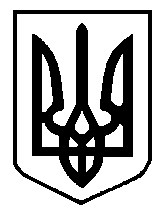 